Расписание на 9 июняВремяМероприятие9.00-9.20Прием детей "Мы рады вам!" перекличка в чате мессенджера Viber9.20-9.30Дайджест новости(обсуждение мероприятий на день)9.30-9.50Зарядкаhttps://www.youtube.com/watch?v=4Oxoa4mKlUA&feature=youtu.be9.00-10.00Завтрак по-домашнему10.15-11.00Фото-конкурс "Мой любимый уголок природы"Нарисуй  и загрузи картинку Вконтакте. Лучшие рисунки будут отправлены на областной конкурс. Не забывай про хэштег #ПРОкачайЛЕТО6313.00-14.00Обед по-домашнему14.00-16.00Тихий час/Профилактика оборудования16.15-17.00Проект "Интерактивное лето-2020" Лекция "Безопасный Интернет"Дистанционная онлайн-встреча с экспертом по формированию имиджа и цифрового профиля, заместителя директора малой академии государственного управления, эксперт в сфере социального проектирования- Бухнер Алевтина Алексеевна.Присоединяйся к нашей встрече! Узнай много нового! Мы ждём тебя! 
Для этого нужно перейти по ссылке на платформу zoom
https://zoom.us/j/3560724317?pwd=SzdIZmdmSmFuOThYSWlU..
Идентификатор конференции: 356 072 4317
Присоединяйся к проекту и следи за нашими новостями в группе ВКонтакте «Интерактивное лето-2020» https://vk.com/club195527362.
Если ты стал активным участником мероприятия выкладывай пост в группе «Интерактивное лето-2020» с хештегами #Нескучныеканикулы #летовместе #Интерактивноелето2020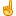 